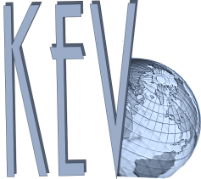  IV. setkání koordinátorů environmentální výchovyve Zlínském kraji Téma: 		Kulturní a přírodní dědictví regionů ČRProgram8.30 – 9.00 prezence9.00 – 9.15  zahájení  4. setkání koordinátorů EV ve Zlínském kraji  a  přivítání účastníkůZdravice: pan Mgr. Petr Gazdík, místopředseda PSP ČR a  radní pro školství a výchovu Zlínského kraje, zástupce odboru zemědělství a životní prostředí ZKHosté: Doc. Ing. František Buňka, Ph.D., děkan FT UTB, Doc. Jiří  Dostál, CSc., děkan FKŘ UTB, zástupce OŠMT ZKModerátor: Doc. Dr. Milada Švecová, CSc. předsedkyně KEV9.15 – 11.459.15 – 9.45Udržitelný turismus - komplexní pohled ve Zlínském krajiCzech  Tourism – zástupce regionálního  pracoviště   9.45 -  10.15Kulturní dědictví, tradice a zvyky  – památky UNESCO Pan Jan Pijáček, člen Rady ZK - odbor řízení dotačních programů, rozvoj venkova a cestovního ruchu a starosta Vlčnova 10.15 – 10.30Témata roku 2017 vyhlášená OSN a UNESCO s možnostmi zapojení badatelských aktivit žáků  škol Zlínského krajeDoc. PaedDr. RNDr. Milada Švecová, CSc., předsedkyně KEV 10.30 – 11.00Prezentace  škol  Zlínského kraje k vyhlášenému tématu  Ukázky závěrečných prací absolventů specializačního studia zaměřených na Kulturní a přírodní dědictví Zlínského kraje11.00 – 11.30Diskuse 11.30 – 12.00  Přestávka s občerstvením12.00 – 12.15 Programy České společnosti ornitologické: Sídla bezpečná pro ptáky, Jak a proč chránit ptáky nejen v okolí školy, Na výlet za čapími hnízdy, propojení environmentálně šetrné turistiky s výchovou a vzděláváním, Pták roku 2017“ – tradiční akce ČSO Doc. PaedDr. RNDr. Milada Švecová, CSc., předsedkyně KEV 12.15 – 12.45Programová nabídka odborného vzdělávání pro koordinátory EVVO ve spolupráci s  Univerzitou Tomáše Bati ve Zlíně, (Fakulta technologická, Fakulta   krizového řízení a logistiky) a KEV PrahaMgr. Kubíčková, ředitelka TSOŠV  Kroměříž,  doc. Ing. František Buňka, Ph.D., děkan FT UTB, doc. Jiří  Dostál, CSc., děkan FKŘ UTB, doc. PaedDr. RNDr. Milada Švecová, CSc., předsedkyně KEV   12.45 – 13.15Profesionalizace práce koordinátorů EVVO ve školách Zlínského kraje  Zahájení studia : září 2017Doc. PaedDr. RNDr. Milada Švecová, CSc., předsedkyně KEV  13.15 – 14.00Prezentace  škol  Zlínského kraje zaměřené na EV/VURTéma potřeba uvést do přihlášky.  14.00– 14.30   Ukončení semináře a jeho zhodnocení. Předání osvědčení z akreditovaného semináře Přírodní a kulturní dědictví regionů ČRZměna programu vyhrazena.PřihláškaIV. setkání koordinátorů environmentální výchovy Zlínského kraje  24. duben  2017 od 9.00Vložné:        členové KEV     250,-Kč 		        nečlenové KEV	350,-Kč Bude hrazeno při prezenci v hotovosti. Přihlášku, prosím,  zašlete  obratem na na e-mail:   akceKEV@seznam.cz nebo natur.svec@seznam.czJméno, příjmení, titul:Název a adresa školy:Kontakt (telefon a e-mail)* Prezentace připravovaných akcí školy      environmentálního zaměření  v roce 2017            *Ano                                     Ne * Název příspěvku (časová dotace                                    max. 15 minut)  